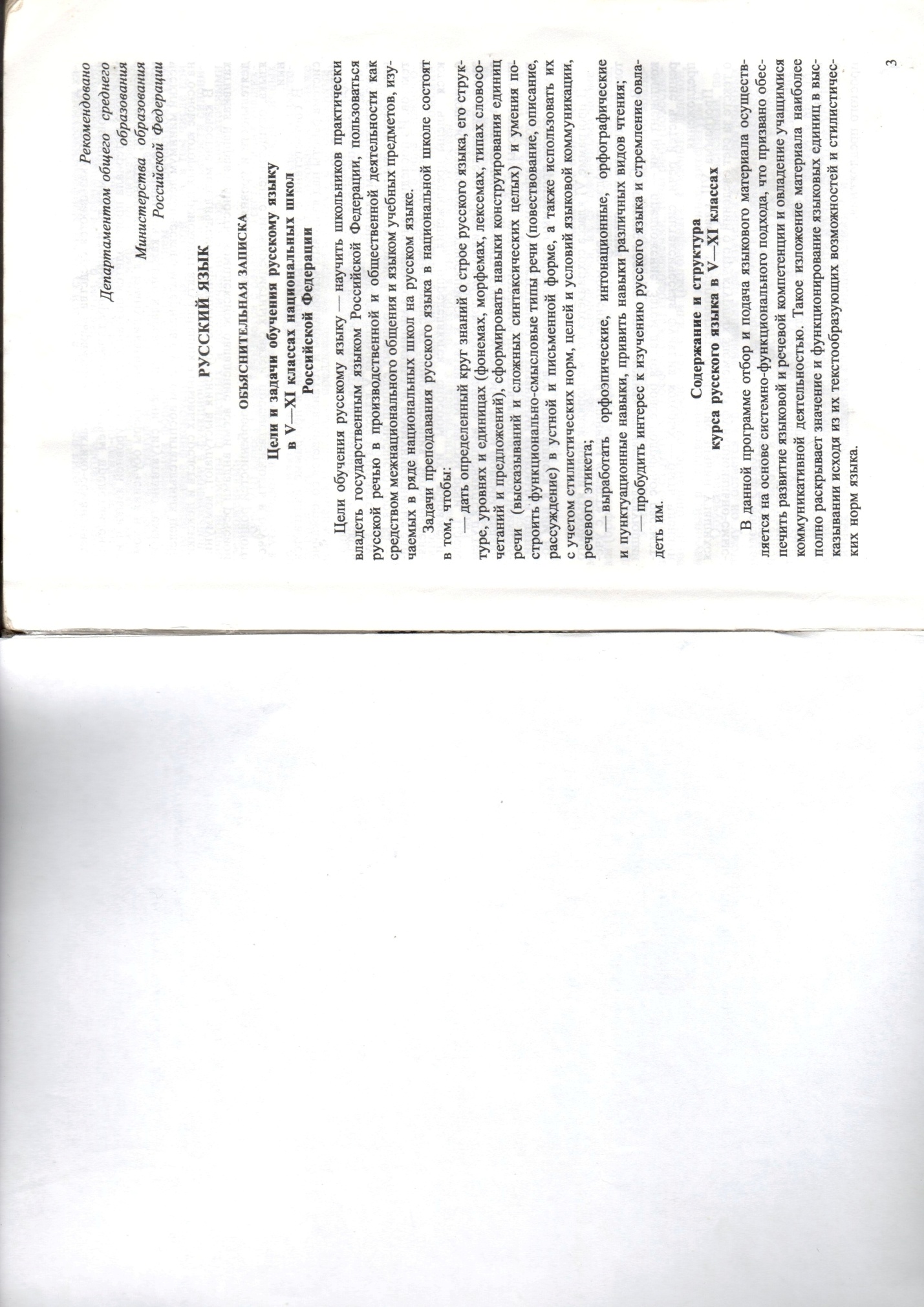 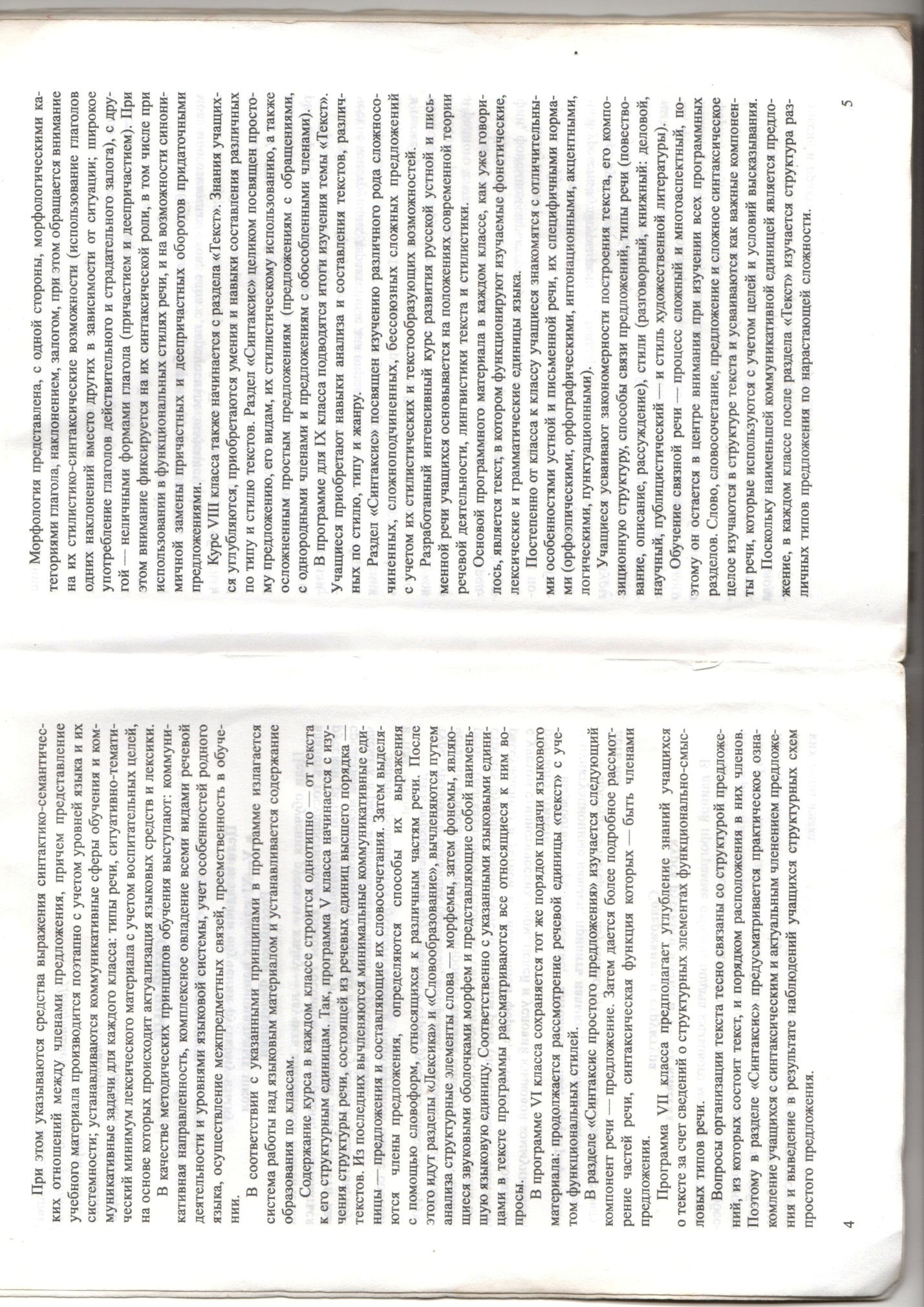 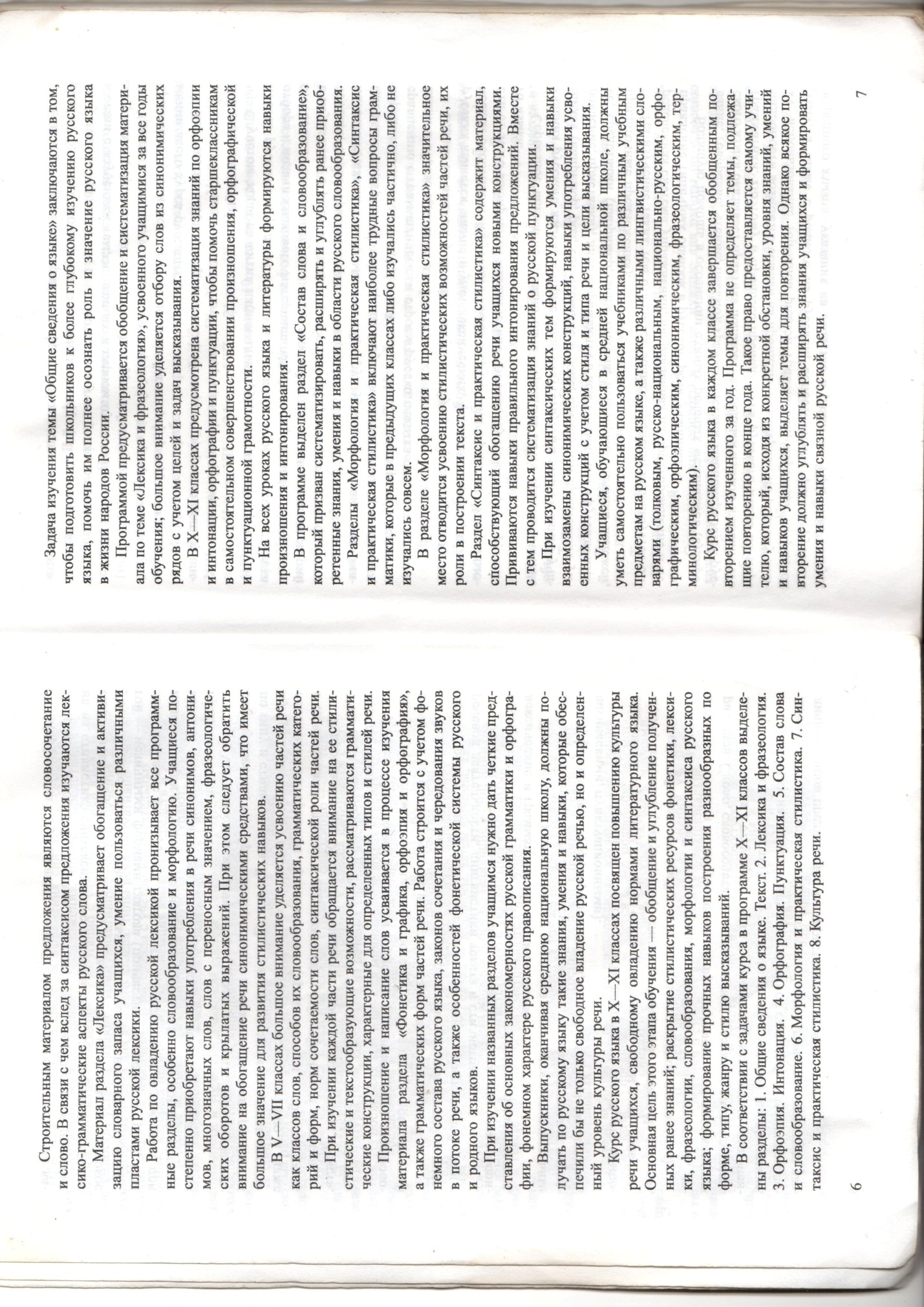 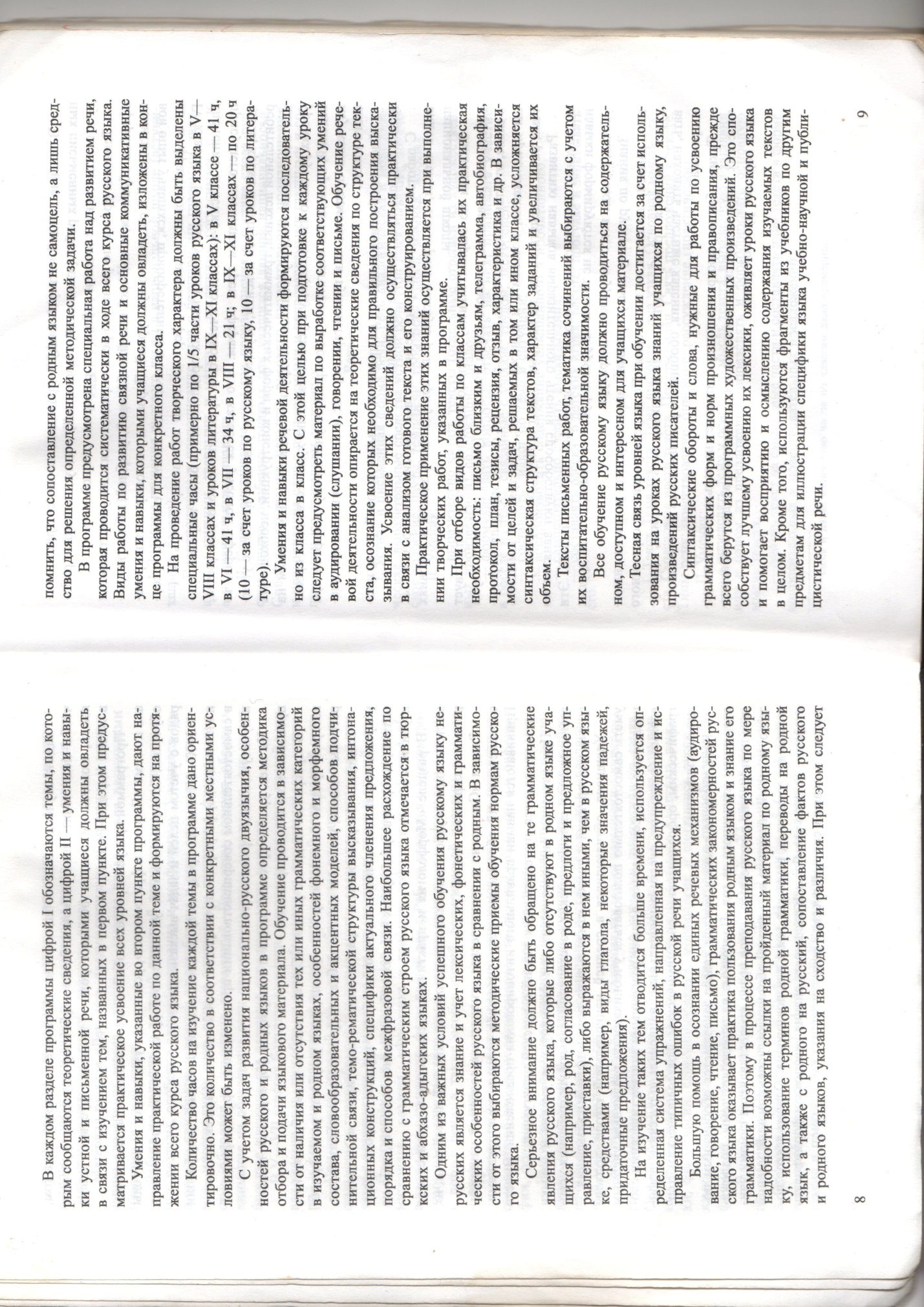 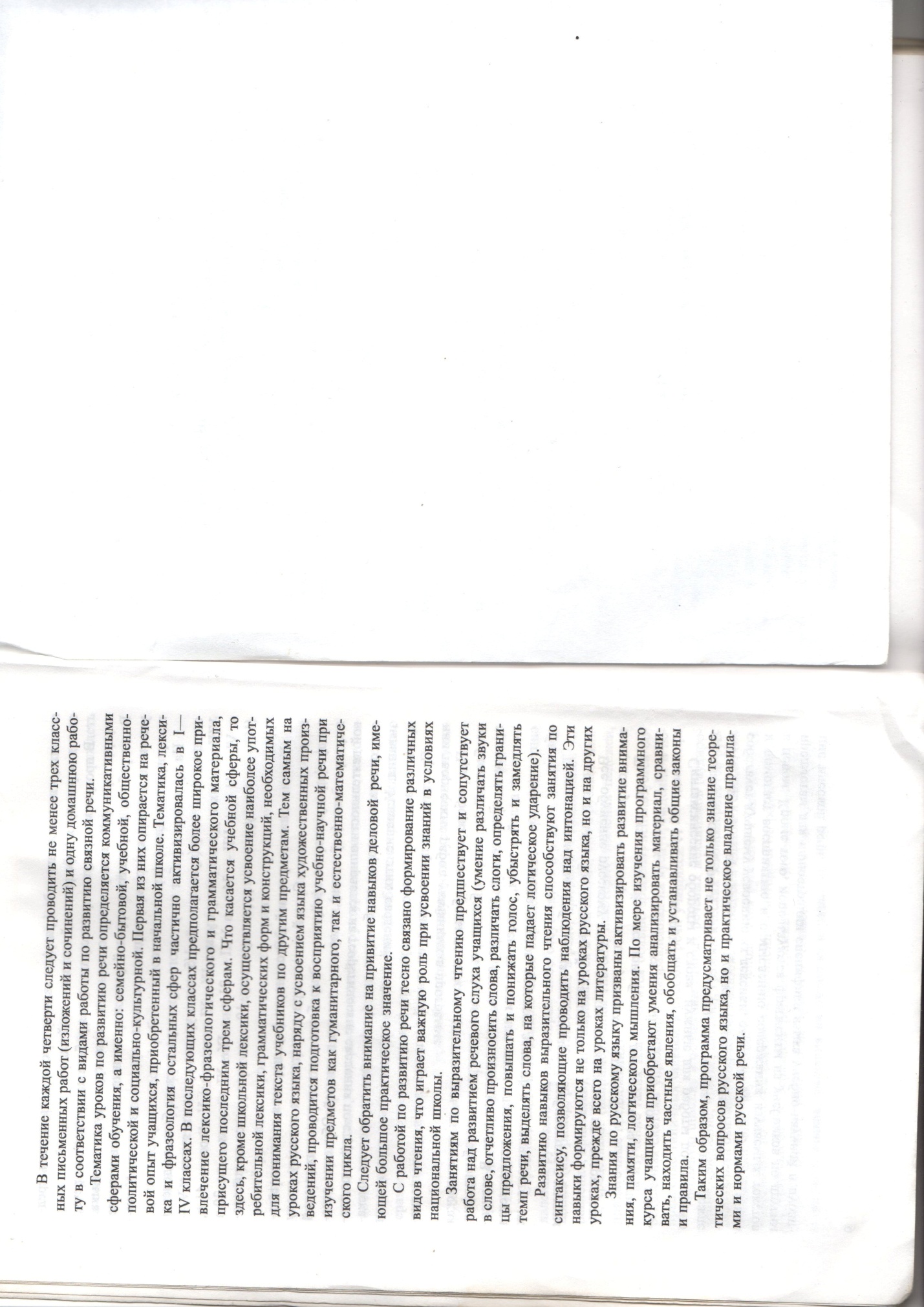 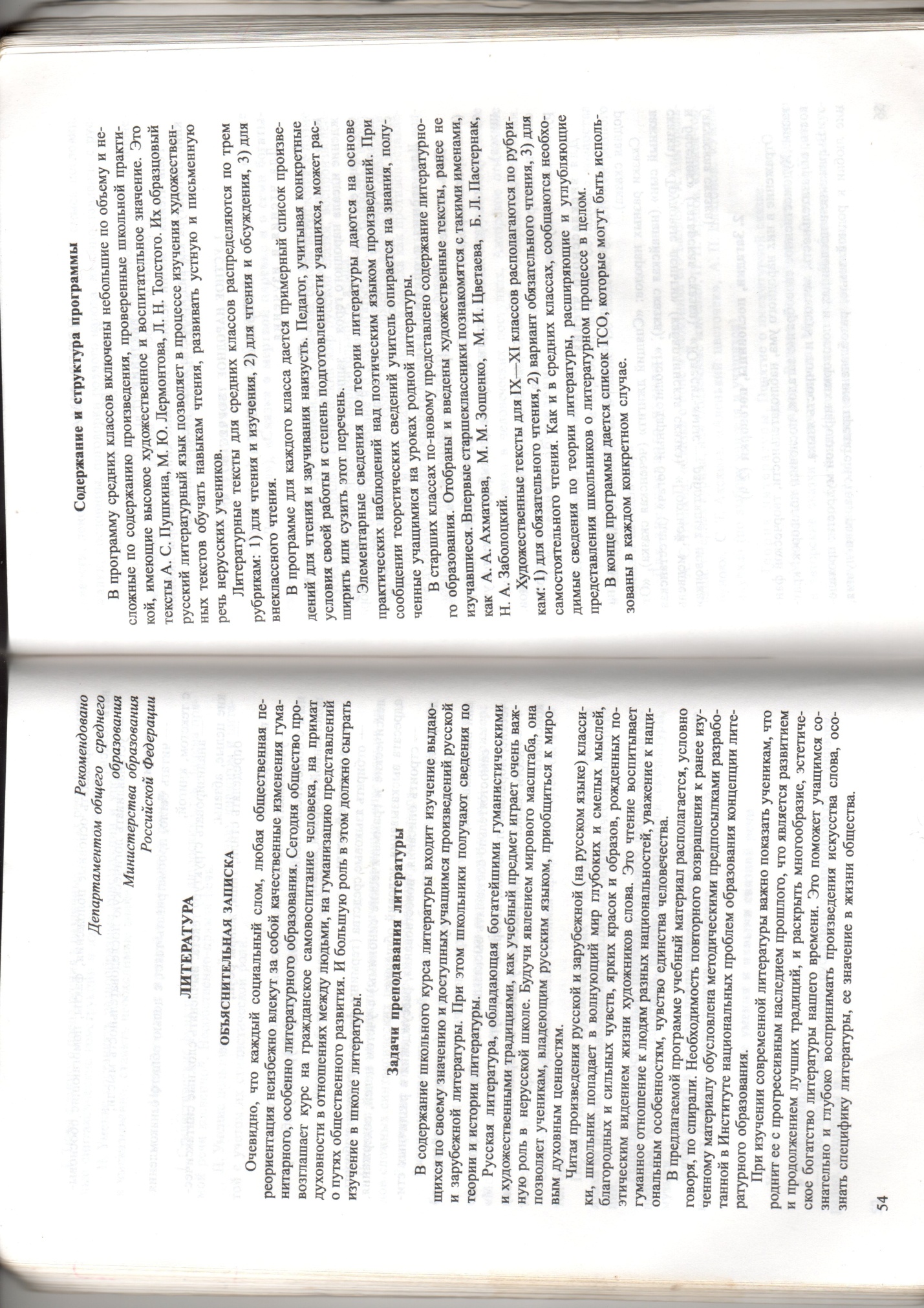 Русская литература 9 класс Н.Н.Вербовая, К.М.Нартов, Л.В.Тодоров.Издательство «Просвещение»Санкт-Петербург 2007 г.(3 часа в неделю)№Содержание уроков. Темы и подтемы.Количество часовСроки Примечание 1.2-3.4-6.7.8.9.10.11-12.13-14.15.16-18.19-20.21-23.24.25.26-27.28-29.30.31-38.39.40-59.60.61-72.73.74-84.85.86-87.88-94.95-100.101-102.ВведениеТеория литературы: развитие понятия о художественной литературе как об образном отражении действительностиДревнерусская литература Х! –Х!! вв.«Слово о полку Игореве»Русская литература Х!!!– Х!Uвв.Русская литература ХU – ХU111 вв.Теория литературы: понятие о бытовой повестиРусская литература ХU111 в.М.Ю.Ломоносов «Ода на день восшествия …»Г.Р.Державин«Фелица»Теория литературы: литературное направление. Понятие о классицизме и его жанрах.Д.И.Фонвизин «Недоросль»Н.М.Карамзин«Бедная Лиза»А.Н.Радищев«Путешествие из Петербурга в Москву»Теория литературы: классицизм и сентиментализмРусская литература Х1Х в.К.Ф.Рылеев«Гражданин»«Иван Сусанин»В.А.Жуковский «Лесной царь»«Море»Теория литературы: романтизм, идейное содержание художественного произведения. Литературный характерА.С.Грибоедов«Горе от ума»Теория литературы: Гончаров «Мильон терзаний»А.С.ПушкинСтихи«Евгений Онегин»Теория литературы: реализм, литературный тип, понятие о стихе: ритм, рифма, строфа.М.Ю.ЛермонтовСтихи«Герой нашего времени»Теория литературы: композиция литературного произведения, поэтические средства художественной выразительности, поэма.Н.В.Гоголь«Ревизор»» «Мертвые души»Теория литературы: драматические произведения. Комедия. Литературный тип.Поэма в прозе. Критический реализм. Развитие понятия о повести.А.И.Герцен«Былое и думы»Зарубежная литератураЭсхил«Прикованный Прометей»Дж.Боккаччо«Декамерон»У.Шекспир«Гамлет, принц датский»Ж.Б.Мольер«Мещанин во дворянстве»На развитие речиОбобщение и повторение123111122132311221812011211112762